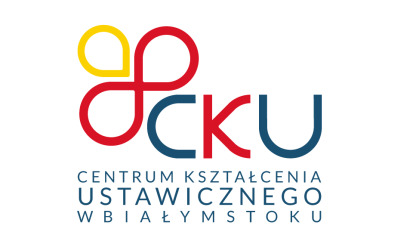 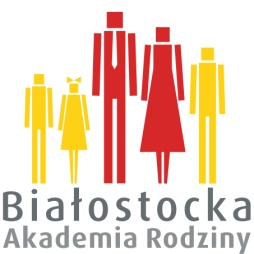 Formularz zgłoszeniowy do konkursu plastycznegoMoja Rodzina – Wartości patriotyczne w RodzinieProszę wypełnić drukowanymi literamiImię i nazwisko uczestnika..…………………………………………………………..………………….……………..…………………………Data urodzenia uczestnika….……………………………………………..………………………….………………..………………………….Nazwa szkoły/placówki oświatowej………………………..……………………………………….………..…….............................Adres szkoły/placówki oświatowej.…………………….………………………………………………….....……............................Imię i nazwisko opiekuna/nauczyciela..……………………………………………….….……………………...………………………….Telefon kontaktowy opiekuna/nauczyciela…………………….…….………….……….….…………………………………………….Adres email opiekuna/nauczyciela.…………………………………………………….……….………………………………………………Oświadczenia:Wyrażam zgodę na udział mojego dziecka oraz przetwarzanie jego danych osobowych podanych w niniejszym formularzu w celach organizacji i przeprowadzenia konkursu plastycznego „Moja Rodzina – Wartości patriotyczne w Rodzinie”,  oraz udostępnienia informacji o wynikach konkursu. Przyjmuję do wiadomości, iż administratorem danych osobowych jest Centrum Kształcenia Ustawicznego w Białymstoku, ul. Żabia 5, 15-448 Białystok. Posiadam wiedzę, że podanie danych jest dobrowolne, jednak konieczne do realizacji celów, w jakim zostały zebrane.…………………………………………………..data i podpis prawnego opiekunaOświadczam, iż zapoznałam(em) się i akceptuję wszystkie warunki przewidziane w regulaminie konkursu plastycznego „Moja Rodzina – Wartości patriotyczne w Rodzinie”…………………………………………………..data i podpis prawnego opiekunaWyrażam zgodę/ nie wyrażam* zgody na nieodpłatną publikację mojego wizerunku w materiałach związanych z programem zgodnie z ustawą z dnia 4 lutego 1994 r. o prawie autorskim i prawach pokrewnych (t.j. Dz. U. z 2018 r. poz. 1191 z późn. zm.). Dane są chronione z najwyższą starannością zgodnie z obowiązującymi przepisami prawa i nie są udostępniane żadnym nieuprawnionym odbiorcom. Osobie, której dane dotyczą, przysługuje prawo dostępu do swoich danych i prawo ich poprawiania i uzupełniania.* niepotrzebne skreślić                                                                    ………………………………………………..  data i podpis prawnego opiekuna